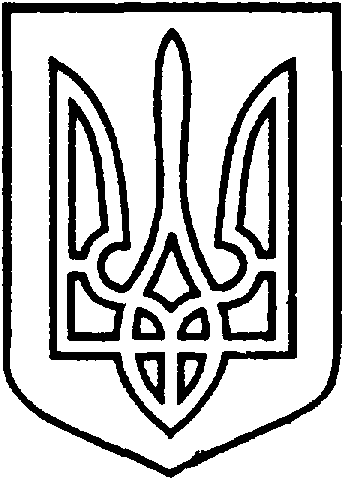 СЄВЄРОДОНЕЦЬКА МІСЬКА ВІЙСЬКОВО-ЦИВІЛЬНА АДМІНІСТРАЦІЯ  СЄВЄРОДОНЕЦЬКОГО РАЙОНУ  ЛУГАНСЬКОЇ  ОБЛАСТІРОЗПОРЯДЖЕННЯкерівника Сєвєродонецької міської  військово-цивільної адміністрації07 травня 2021 року							                        № 653   Відповідно до Закону України «Про військово – цивільні адміністрації», «Про засади державної регуляторної політики у сфері господарської діяльності», «Про місцеве самоврядування в Україні», з метою дотримання державної регуляторної політики та на підставі службової записки начальника відділу торгівлі та з захисту прав споживачів управління економічного розвитку Сєвєродонецької міської ВЦА від 29.04.2021р. №143,зобовʼязую:1. Внести зміни до Плану діяльності з підготовки проєктів регуляторних актів на 2021 рік в Сєвєродонецькій міській територіальній громаді (Додаток 1).2.  Розпорядження  підлягає оприлюдненню.3. Контроль за виконанням даного розпорядження  покласти на заступника керівника Сєвєродонецької  міської  військово-цивільної адміністрації Сєвєродонецького району Луганської області Олега КУЗЬМІНОВА.Керівник Сєвєродонецької міськоївійськово-цивільної адміністрації  		                   Олександр СТРЮК Додаток до розпорядження керівникаСєвєродонецькї міської 	військово-цивільної адміністрації Сєвєродонецького районуЛуганської областівід « 07 » травня 2021 року № 653Зміни до Плану  підготовки проєктів регуляторних актів на 2021 рік в Сєвєродонецькій міській територіальній громадіНачальник управління економічного розвитку				       								Анастасія ПИВОВАРОВА         Про внесення змін до Розпорядження керівника Сєвєродонецької міської ВЦА №475 від 16.04.2021. «Про  затвердження Плану діяльності з підготовки проєктів регуляторних актів на 2021 рік в Сєвєродонецькій міській територіальній громаді»        Про внесення змін до Розпорядження керівника Сєвєродонецької міської ВЦА №475 від 16.04.2021. «Про  затвердження Плану діяльності з підготовки проєктів регуляторних актів на 2021 рік в Сєвєродонецькій міській територіальній громаді»№Вид та назва проєкту регуляторного актуЦіль прийняття регуляторного актуСтроки підготовки проєкту регулятоного акту Найменування органу та підрозділу, відповідального за розроблення  проєкту регулятоного акту123561Розпорядження керівника Сєвєродонецької міської ВЦА  «Правила торгівлі на ринках Сєвєродонецької  міської територіальної громади» Впорядкування та удосконалення організації торгівлі на ринках Сєвєродонецької  міської територіальної громадиІІ квартал 2021 року Відділ торгівлі та з захисту прав споживачів управління економічного розвитку Сєвєродонецької міської ВЦА2Розпорядження керівника Сєвєродонецької міської ВЦА  «Порядок розміщення засобів пересувної дрібно роздрібної торговельної мережі та пересувних об’єктів з надання послуг на території Сєвєродонецької територіальної громади»Удосконалення правового регулювання господарських відносин між органами місцевої влади та суб’єктами господарювання. Визначення і запровадження порядку розміщення засобів пересувної дрібнороздрібної   торговельної мережі та пересувних об’єктів з надання послуг Сєвєродонецької  міської територіальної громади та доведення його до суб’єктів господарюванняІІІ квартал 2021 рокуВідділ торгівлі та з захисту прав споживачів управління економічного розвитку Сєвєродонецької міської ВЦА3Розпорядження керівника Сєвєродонецької міської ВЦА  «Порядок організації сезонної та святкової торгівлі на території Сєвєродонецької територіальної громади»Впорядкування організації сезонної та святкової торгівлі на території Сєвєродонецької  міської територіальної громади та удосконалення правового регулювання господарських відносин між органами місцевих влади та суб’єктами господарюванняIV квартал 2021рокуВідділ торгівлі та з захисту прав споживачів управління економічного розвитку Сєвєродонецької міської ВЦА4Розпорядження керівника Сєвєродонецької міської ВЦА  «Порядок встановлення режиму роботи об’єктів торгівлі, ресторанного господарства та побутового обслуговування населення на території Сєвєродонецької територіальної громади»Удосконалення правового регулювання господарських відносин між органами місцевої влади та суб’єктами господарювання. Визначення і запровадження порядку встановлення режиму роботи об’єктів торгівлі, ресторанного господарства та сфери послуг на території Сєвєродонецької  міської територіальної громади та доведення його до суб’єктів господарюванняIV квартал 2021рокуВідділ торгівлі та з захисту прав споживачів управління економічного розвитку Сєвєродонецької міської ВЦА